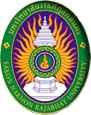 หนังสือรับรองการใช้ประโยชน์ผลงานวิจัย/งานสร้างสรรค์ของบุคลากรสายวิชาการ มหาวิทยาลัยราชภัฏสกลนคร จากหน่วยงานภายนอกประจำปีการศึกษา............................ข้าพเจ้า (นาย/นาง/สาว).......................................................................................................................................ตำแหน่ง (ระดับผู้บริหารขององค์กร/หน่วยงาน)..................................................................................................ชื่อหน่วยงาน.........................................................................................................................................................สถานที่ตั้ง..............................................................................................................................................................เบอร์ติดต่อ............................................................................................................................................................	ขอรับรองว่าได้นำ งานวิจัย/ งานสร้างสรรค์ เรื่อง................................................................................................................................................................................................................................................................ซึ่งเป็นผลงานของ............. ...................................................................................................................................สังกัด คณะ................................................มหาวิทยาลัยราชภัฏสกลนคร มาใช้ประโยชน์ในองค์กร/หน่วยงาน ทางด้านต่อไปนี้ (กรุณาทำเครื่องหมาย  ในช่อง  และระบุรายละเอียดการนำไปใช้ประโยชน์ขององค์กร/หน่วยงานของท่านพร้อมแนบหลักฐาน)  การนำไปใช้ประโยชน์เชิงสาธารณะ      องค์กร/หน่วยงานของท่านนำงานวิจัย/งานสร้างสรรค์ไปใช้ประโยชน์อย่างไร (ระบุ)……………………………..........................................................................................................................................................................................................................................................................................................................................................................................................................................................................................................................................      งานวิจัย/งานสร้างสรรค์มีผลดี/ประโยชน์ต่อองค์กร/หน่วยงานของท่านอย่างไร (ระบุ) …………………………..........................................................................................................................................................................................................................................................................................................................................................................................................................................................................................................................................  การนำไปใช้ประโยชน์เชิงนโยบายหรือระดับประเทศ      องค์กร/หน่วยงานของท่านนำงานวิจัย/งานสร้างสรรค์ไปใช้ประโยชน์อย่างไร (ระบุ)……………………………..........................................................................................................................................................................................................................................................................................................................................................................................................................................................................................................................................      งานวิจัย/งานสร้างสรรค์มีผลดี/ประโยชน์ต่อองค์กร/หน่วยงานของท่านอย่างไร (ระบุ) …………………………............................................................................................................................................................................................................................................................................................................................................................  การนำไปใช้ประโยชน์ในเชิงพาณิชย์      องค์กร/หน่วยงานของท่านนำงานวิจัย/งานสร้างสรรค์ไปใช้ประโยชน์อย่างไร (ระบุ)……………………………..........................................................................................................................................................................................................................................................................................................................................................................................................................................................................................................................................      งานวิจัย/งานสร้างสรรค์มีผลดี/ประโยชน์ต่อองค์กร/หน่วยงานของท่านอย่างไร (ระบุ) …………………………..........................................................................................................................................................................................................................................................................................................................................................................................................................................................................................................................................  การนำไปใช้ประโยชน์ทางอ้อมของงานวิจัย/งานสร้างสรรค์      องค์กร/หน่วยงานของท่านนำงานวิจัย/งานสร้างสรรค์ไปใช้ประโยชน์อย่างไร (ระบุ)……………………………..........................................................................................................................................................................................................................................................................................................................................................................................................................................................................................................................................      งานวิจัย/งานสร้างสรรค์มีผลดี/ประโยชน์ต่อองค์กร/หน่วยงานของท่านอย่างไร (ระบุ) …………………………..........................................................................................................................................................................................................................................................................................................................................................................................................................................................................................................................................ช่วงเวลาในการใช้ประโยชน์     ตั้งแต่.............................พ.ศ. ..........  ถึง..............................พ.ศ. ..........  	ข้าพเจ้าขอลงนามในหนังสือรับรองการนำไปใช้ประโยชน์ผลงานวิจัย/งานสร้างสรรค์ของมหาวิทยาลัยราชภัฏสกลนคร เพื่อเป็นหลักฐานการนำผลงานวิจัย/งานสร้างสรรค์มาใช้ประโยชน์ดังกล่าว							ลงลายมือชื่อ........................................................								(............................................................)							ตำแหน่ง...............................................................คำชี้แจงเพิ่มเติมการนำงานวิจัยหรืองานสร้างสรรค์มาใช้อันก่อให้เกิดประโยชน์อย่างชัดเจน  หมายถึง การมีหลักฐานแสดงว่าได้มีการนำผลงานวิจัยหรืองานสร้างสรรค์ไปใช้ประโยชน์ตามวัตถุประสงค์หรือข้อเสนอแนะที่ระบุไว้ในรายงานการวิจัยอย่างถูกต้องและมีหลักฐานปรากฏชัดเจนถึงการนำไปใช้จนก่อให้เกิดประโยชน์ได้จริง ประเภทของการใช้ประโยชน์จากงานวิจัย และงานสร้างสรรค์ มีดังนี้ 	1. การใช้ประโยชน์ในเชิงสาธารณะ เช่น งานวิจัยหรืองานสร้างสรรค์ที่สร้างองค์ความรู้แก่สาธารณชนในเรื่องต่างๆ  เช่น องค์ความรู้ในด้านศิลปวัฒนธรรม สาธารณสุข การบริหารจัดการสำหรับวิสาหกิจขนาดกลางและขนาดย่อม (SME) ประชาธิปไตยภาคประชาชน วิถีชีวิตแบบเศรษฐกิจพอเพียง เป็นต้น คุณภาพชีวิตที่ดีขึ้นของประชาชน อันเป็นผลมาจากการนำข้อความรู้จากการวิจัยไปใช้ เป็นสิ่งที่สะท้อนถึงการนำผลการวิจัยไปใช้ให้เกิดประโยชน์	2. การใช้ประโยชน์ในเชิงนโยบาย หรือระดับประเทศ เช่น งานวิจัยเชิงนโยบายไม่ว่าจะเป็นการนำผลงานวิจัยที่เกี่ยวข้องกับเรื่องนั้น ๆ ไปเป็นข้อมูลส่วนหนึ่งของการประกาศใช้กฎหมาย หรือมาตรการต่าง ๆ โดยองค์กร หรือหน่วยงานภาครัฐ และเอกชน	3. การใช้ประโยชน์ในเชิงพาณิชย์ เช่น งานวิจัยและ/หรืองานสร้างสรรค์เพื่อพัฒนาสิ่งประดิษฐ์ หรือผลิตภัณฑ์ซึ่งก่อให้เกิดรายได้ตามมา  	4 การใช้ประโยชน์ทางอ้อมของงานวิจัย/งานสร้างสรรค์  ซึ่งเป็นการสร้างคุณค่าทางจิตใจ ยกระดับจิตใจ ก่อให้เกิดสุนทรีภาพ สร้างความสุข